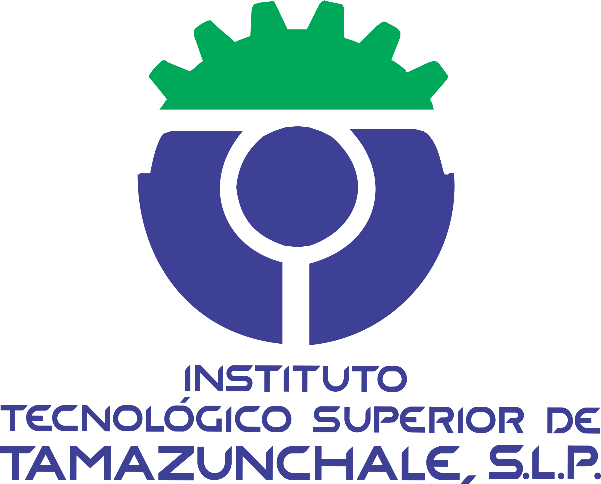 INFORME FINAL DE SERVICIO SOCIAL               Tamazunchale, S.L.P.					Agosto de 2024.Nombre de la Dependencia:Nombre aquíNombre del Programa:Nombre aquíNombre del alumno(a):Nombre aquíNúmero de control:No. de Crtl. AquíCarrera:Carrera aquíSemestre:Febrero - Julio 2024Fecha de inicio:01 de Febrero de 2024Fecha de terminación:01 de Agosto de 2024Vo.Bo. de (la) Asesor (a)Nombre, Firma y Sello